Tytuł operacji:                  „Gmina Chodzież, szlakiem zabytków i współczesności” –                                             Gmina ChodzieżNumer wniosku:              3/PGP/17 Kwota dofinansowania:   13 965,00 złCel ogólny LSR:              Rozszerzenie zrównoważonej działalności społecznej ze                                          szczególnym uwzględnieniem rozwoju turystyki i ochrony zasobów.
	Cel szczegółowy:             Promocja turystyczna obszaruPrzedsięwzięcie:              Publikacje dotyczące obszaru LGD.Wskaźnik:                        Liczba publikacji na temat turystyki na obszarze LGD.Opis operacji:Realizacja operacji polegała na wydaniu książki promującej walory przyrodniczo-krajobrazowe oraz rozwój turystyki na obszarze LSR. W książce ukazano atrakcyjny wizerunek gminy oraz jej walory, atrakcje turystyczne  i potencjał turystyczny. Projekt obejmował opracowanie tekstów, wykonanie fotografii, redakcję, opracowanie szaty graficznej publikacji, projekt okładki, korektę, wydruk, dystrybucję i promocję.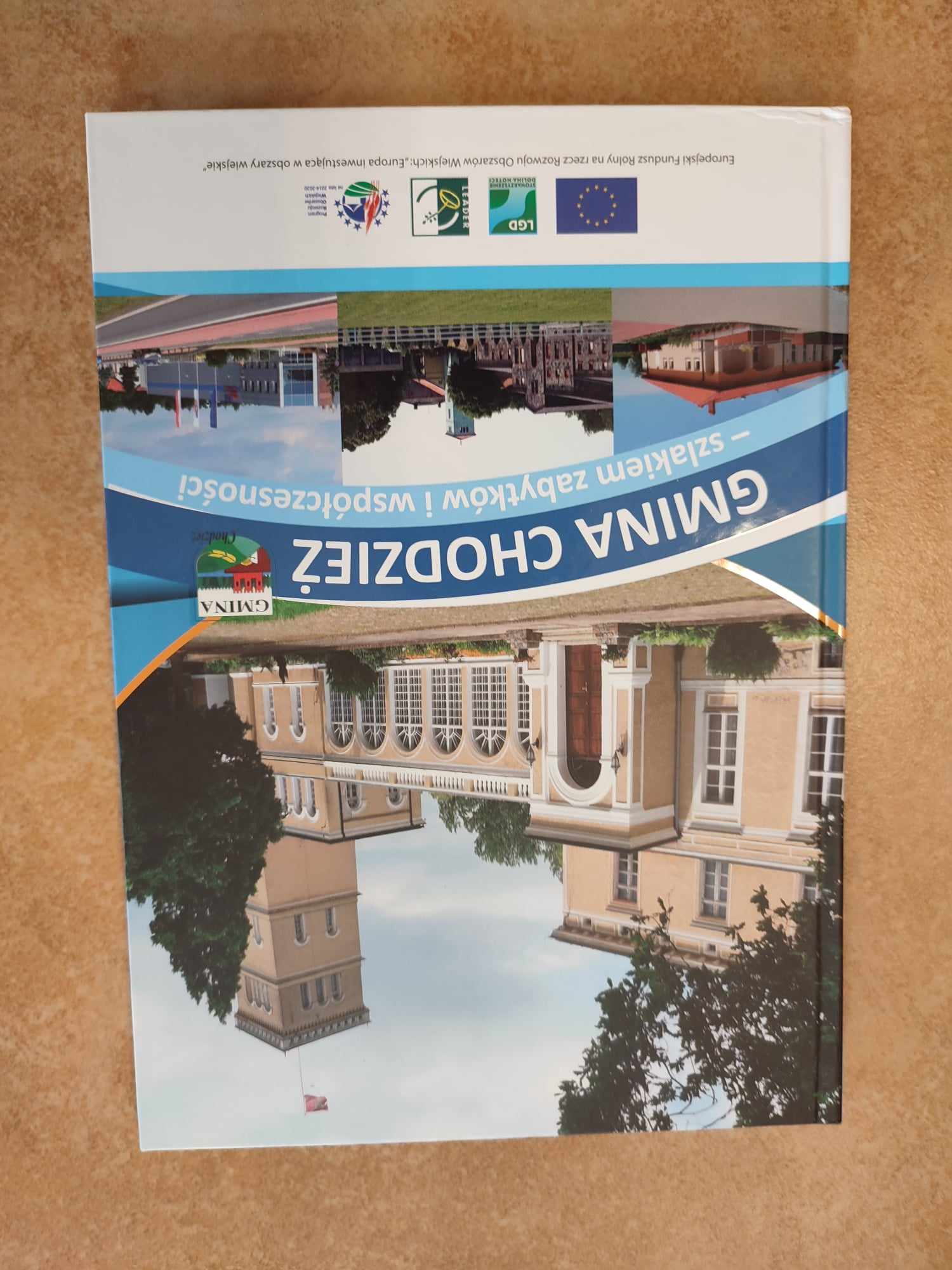 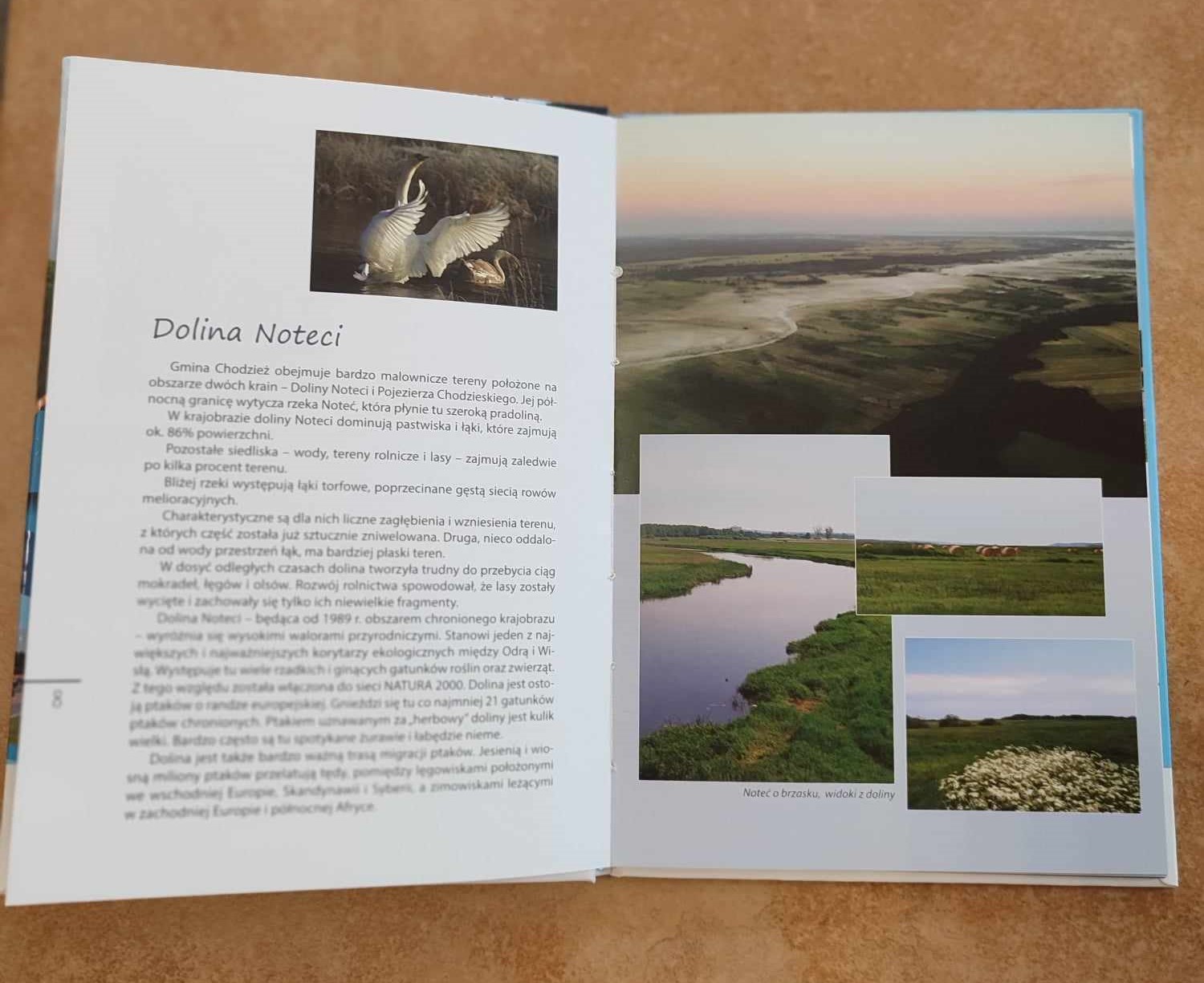 